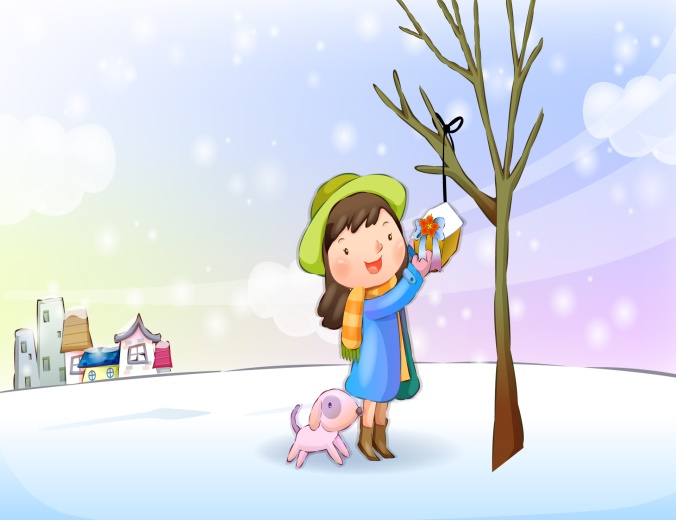 A     a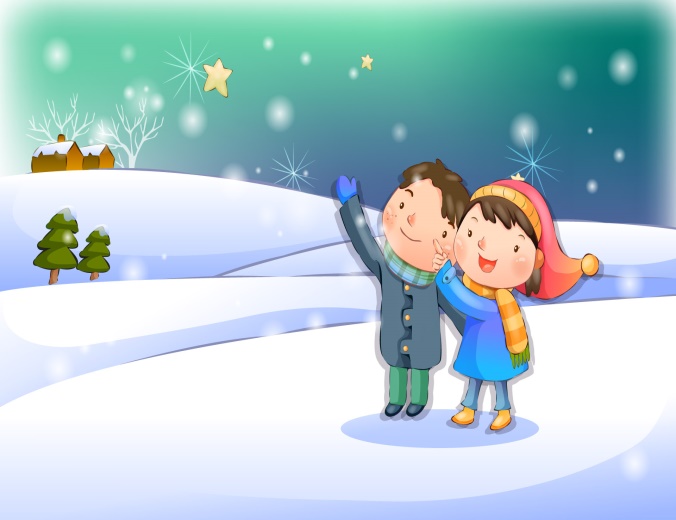  B     b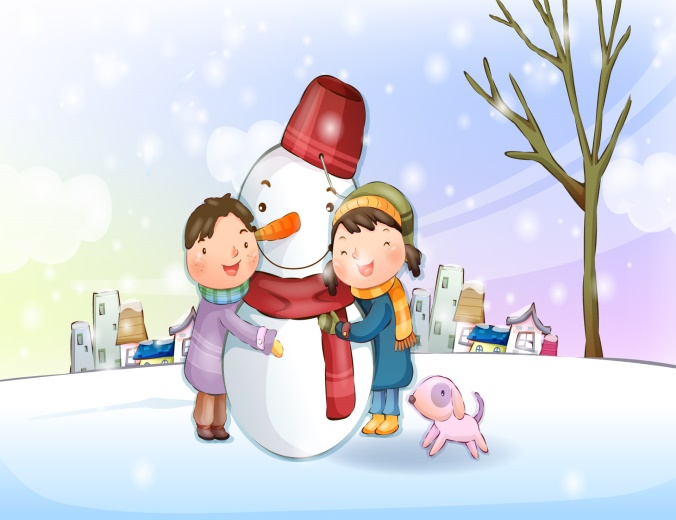 C     c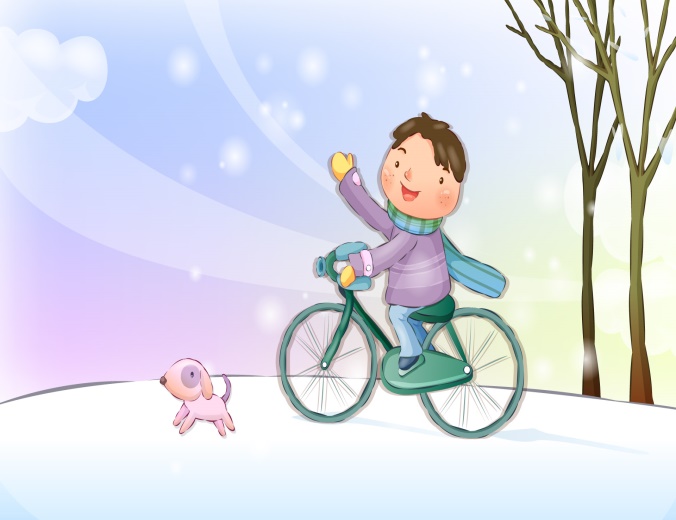 Č     č     D    d    E     e F      f     U    u          G     gH    h    I      i                J      j   K     k    L      lM  mN    n    O    o      P     pR     rS      s Š      š  T      tV     v      Z     z  Ž      ž